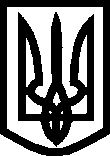 УКРАЇНА ВИКОНАВЧИЙ КОМІТЕТМЕЛІТОПОЛЬСЬКОЇ  МІСЬКОЇ  РАДИЗапорізької областіР О З П О Р Я Д Ж Е Н Н Яміського голови15.11.2018     									№ 494-рПро затвердження Переліку відомостей, що становлять службову інформацію в структурних підрозділах Мелітопольської міської ради Запорізької області та її виконавчому комітеті, та втрату чинності розпорядження міського голови від 24.01.2017 № 44-рКеруючись ст. 42   Закону України «Про місцеве самоврядування в Україні», частиною другою статті 6 та статтею 9 Закону України «Про доступ до публічної інформації», Указом Президента України від 05.05.2011 № 547/2011 «Про питання забезпечення органами виконавчої влади доступу до публічної інформації», відповідно до постанови Кабінету Міністрів України від 19.10.2016 № 736 «Про затвердження Типової інструкції про порядок ведення обліку, зберігання, використання і знищення документів та інших матеріальних носіїв інформації, що містять службову інформацію», враховуючи рішення комісії з питань роботи зі службовою інформацією у виконавчому комітеті Мелітопольської міської ради Запорізької області,ЗОБОВ'ЯЗУЮ: 1. Затвердити Перелік відомостей, що становлять службову інформацію в  структурних підрозділах Мелітопольської міської ради Запорізької області та її виконавчому комітеті  (далі – Перелік відомостей), (додається).2. Керівників структурних підрозділів Мелітопольської міської ради Запорізької області та її виконавчого комітету забезпечити впорядкування роботи з документами, які містять відомості, що становлять службову інформацію та визначені цим Переліком відомостей.3. Інформаційний відділ виконавчого комітету Мелітопольської міської ради  Запорізької області забезпечити оприлюднення Переліку відомостей на офіційному інтернет-порталі Мелітопольської міської ради.24. Визнати таким, що втратило чинність, розпорядження міського голови  від 24.01.2017 № 44 «Про затвердження Переліку службової інформації в структурних підрозділах Мелітопольської міської ради та її виконавчому комітеті, втрату чинності розпорядження міського голови від 11.04.2012 № 257-р.».5. Контроль за виконанням цього розпорядження покласти на виконуючого обов’язки  керуючого справами виконкому, директора департаменту документально-організаційного забезпечення Доломан Н.Мелітопольський міський голова	   						       С.МІНЬКОДодаток до розпорядження міського головивід 15.11.2018 № 494-рПерелік відомостей, що становлять службову інформацію в  структурних підрозділах Мелітопольської міської ради Запорізької області та її виконавчому комітеті  (схвалено рішенням комісії з питань роботи зі службовоюінформацією, протокол  № 3 від 22.10.2018)І. Загальні положенняВідомості, які містяться у внутрівідомчій кореспонденції виконавчого комітету Мелітопольської міської ради Запорізької області (далі – установа), якщо вони пов'язані з розробкою напряму діяльності установи, здійсненням контрольних, наглядових функцій виконавчого комітету Мелітопольської міської ради Запорізької області, процесом прийняття рішень і передують публічному обговоренню та/або прийняттю рішень.ІІ. Питання мобілізаційної підготовки та оборонної роботи1. Відомості щодо заходів з питань мобілізаційної підготовки, мобілізаційного плану виконавчого комітету Мелітопольської міської ради Запорізької області та його структурних підрозділів, підприємств, установ і організацій усіх форм власності, крім документів, які становлять державну таємницю згідно з наказом Міністерства економіки України від 18.05.2007             № 140 “Про затвердження Переліку відомостей з питань мобілізаційної підготовки національної економіки, які містять службову інформацію ”(зі змінами), щодо:створення, розвитку, утримання, передачі, ліквідації, реалізації та фінансування мобілізаційних потужностей;виробництва та поставки технічних засобів та майна речової служби в особливий період;виробництва, закупівлі та поставки продовольства, сільськогосподарської продукції в особливий період;виробництва та поставки лікарських засобів та медичного майна в особливий період;виробництва та поставки пально-мастильних матеріалів в особливий період;Продовження додаткамобілізаційних завдань із замовлення на виробництво продукції, виконання робіт, надання послуг в особливий період;кількості автотранспортної, дорожньо-будівельної, підіймально-транспортної техніки, повітряних, морських та річкових суден, залізничного рухомого складу, які підлягають передачі до складу Збройних сил України в районній державній адміністрації, органі місцевого самоврядування;забезпечення виконавців мобілізаційних завдань матеріально-технічними, сировинними та енергетичними ресурсами в особливий період;виробництва ветеринарного майна та технічних засобів ветеринарної медицини в особливий період;створення та накопичення нестандартного обладнання та устаткування на особливий період;показників з праці та кадрів, джерел забезпечення кадрами потреб галузей національної економіки на особливий період;підготовки фахівців у закладах освіти на особливий період;надання медичних, транспортних, поштових, телекомунікаційних, житлово-комунальних, побутових, ремонтних та інших послуг в особливий період;виробництва найважливішої цивільної промислової продукції в особливий період;номенклатури, обсягів (норм), місць зберігання матеріальних цінностей мобілізаційного резерву в районній державній адміністрації, органі місцевого самоврядування, на підприємстві, в установі, організації;капітального будівництва в особливий період;створення страхового фонду документації для забезпечення виробництва продукції, виконання робіт, надання послуг в особливий період;потреби сільського господарства в хімічних і мікробіологічних засобах захисту рослин, мінеральних добривах в особливий період.Відомості про аналітичні та методичні матеріали з питань мобілізаційної підготовки національної економіки.Відомості про виконання законів, інших нормативно-правових актів з питань мобілізаційної підготовки національної економіки.Відомості про військовозобов'язаних, заброньованих за виконавчим комітетом Мелітопольської міської ради Запорізької області та її структурними підрозділами, підприємствами, установами і організаціями.Відомості про заходи, передбачені для забезпечення сталого функціонування виконавчого комітету Мелітопольської міської ради Запорізької області та її структурних підрозділів, а також підприємств, установ, організацій.Продовження додаткаВідомості про стан мобілізаційної готовності підприємств, установ, організацій.Відомості про організацію та порядок роботи курсів підвищення кваліфікації фахівців органів місцевого самоврядування з питань мобілізаційної підготовки.Відомості про виділення будівель, споруд, земельних ділянок, транспортних та інших матеріально-технічних засобів Збройним силам України, іншим військовим формуванням в особливий період.Відомості, які містяться в експлуатаційній документації на програмні засоби та комплексну систему захисту інформації в автоматизованих системах із питань мобілізаційної підготовки національної економіки.Відомості про функціонування єдиної транспортної системи України в особливий період у частині, що стосується органу місцевого самоврядування, окремого підприємства.Відомості про заходи мобілізаційної підготовки та мобілізаційного плану структурного підрозділу виконавчого комітету Мелітопольської міської ради Запорізької області, підприємства, установи, організації.Відомості про виробничі потужності, обсяги, технологію виробництва матеріалів, які передбачається використовувати для виготовлення озброєння, військової техніки, спеціальних комплектувальних виробів до них у цілому щодо підприємства, установи, організації.Відомості про заходи мобілізаційної підготовки та мобілізаційного плану структурних підрозділів виконавчого комітету Мелітопольської міської ради Запорізької області, підприємства, установи, організації щодо життєзабезпечення населення в особливий період.Відомості про організацію оповіщення, управління і зв'язку, порядок переведення структурних підрозділів виконавчого комітету Мелітопольської міської ради Запорізької області, підприємства, установи, організації на режим роботи в умовах особливого періоду.Відомості про довгострокові та річні програми мобілізаційної підготовки органу місцевого самоврядування, окремого підприємства, установи, організації.Відомості про потребу в асигнуваннях та фактичні фінансові витрати на мобілізаційну підготовку органу місцевого самоврядування, підприємства, установи, організації.Проекти розпорядчих документів мобілізаційного плану, штатні розписи структурних підрозділів та положення про них на особливий період у виконавчому комітеті Мелітопольської міської ради Запорізької області.										Продовження додаткаОрганізація  та  виконання  завдань  мобілізаційної   підготовки,  крім   відомостей,   що	 становлять	  державну	   таємницю, під час листування з центральними органами державної влади, структурними підрозділами виконавчого комітету Мелітопольської міської ради Запорізької області, підприємствами, установами і організаціями. Відомості про дислокацію, характеристики запасних пунктів управління, обсяги матеріально-технічних засобів, продовольства, систему їх охорони та захисту органів місцевого самоврядування.Відомості щодо діяльності на відповідній території військових частин Збройних сил України та інших формувань, створених відповідно до законодавства України. Відомості щодо організації та виконання завдань територіальної оборони, крім відомостей, що становлять державну таємницю, під час листування центральними органами виконавчої влади та їх територіальними органами, структурними підрозділами виконавчого комітету Мелітопольської міської ради Запорізької області, підприємствами, установами і організаціями.Відомості щодо розробки документів планування територіальної оборони, які не підпадають під дію Зводу відомостей, що становлять державну таємницю.Відомості щодо діяльності на відповідній території військових частин Збройних сил України та інших формувань, створених відповідно до законодавства України.Відомості щодо організації та виконання завдань територіальної оборони, крім відомостей, що становлять державну таємницю, під час листування центральними органами виконавчої влади та їх територіальними органами, структурними підрозділами виконавчого комітету Мелітопольської міської ради Запорізької області, підприємствами, установами і організаціями.Відомості щодо розробки документів планування територіальної оборони, які не підпадають під дію Зводу відомостей, що становлять державну таємницю.ІІІ. Питання взаємодії з правоохоронними органамиВідомості, отримані від правоохоронних органів, які не підлягають розголошенню на підставі відповідних нормативних актів і можуть привести до розкриття джерела отриманої інформації.Відомості про зміст матеріалів дізнання (досудового слідства) з питань, що містять інформацію з обмеженим доступом.Відомості щодо заходів з антитерористичної діяльності, які не підпадають під дію Зводу відомостей, що становлять державну таємницю.									  Продовження додаткаВідомості щодо планування, організації запровадження та фактичного стану заходів з реалізації державної політики у сфері запобігання і подолання кризових ситуацій, що спричинені екстремістськими або терористичними проявами, крім відомостей, що становлять державну таємницю.Відомості матеріалів, рішень ради оборони Запорізької області, наради з питань обороноздатності об’єктів, які підлягають охороні та обороні, з питань взаємодії з правоохоронними органами, з питань антитерористичної діяльності, та які не підпадають під дію Зводу відомостей, що становлять державну таємницю.Питання технічного захисту інформаціїВідомості про створення та функціонування комплексної системи захисту інформації у виконавчому комітеті Мелітопольської міської ради Запорізької області. Відомості за окремими показниками про планування, організацію, запровадження заходів, фактичний стан, наявність недоліків в організації технічного захисту інформації щодо об’єкта інформаційної діяльності, інформаційної (автоматизованої), телекомунікаційної чи інформаційно-телекомунікаційної системи.Відомості про стан і зміст апаратних та програмних засобів захисту інформації у виконавчому комітеті Мелітопольської міської ради Запорізької області, які не підпадають під дію Зводу відомостей, що становлять державну таємницю.Модель загроз об’єкта інформаційної діяльності, які не підпадають під дію Зводу відомостей, що становлять державну таємницю.Відомості про технічні характеристики комп’ютерного парку, автоматизованих робочих місць і серверів.Відомості про обстеження та категоріювання об’єктів інформаційної діяльності, у тому числі об’єктів електронно-обчислювальної та копіювально-розмножувальної техніки, де циркулює інформація з обмеженим доступом.Алгоритм отримання, обробки та зберігання інформації, що реалізовані в автоматизованій інформаційній системі.Інформація, яка містить відомості про порядок виготовлення, облік та зберігання паролів, ключів та ідентифікаторів, які використовуються у комп’ютерних мережах, де обробляється інформація з обмеженим доступом, які не підпадають під дію Зводу відомостей, що становлять державну таємницю.									Продовження додаткаВідомості про роботу (розміщення), у тому числі кабелів локальної обчислювальної мережі серверного та комутаційного обладнання, доступу до цього обладнання та баз даних (облікові записи).Відомості про створення комплексної системи захисту інформації на об’єктах інформаційної діяльності, в тому числі на об’єктах електронно-обчислювальної та копіювально-розмножувальної техніки, в яких обробляється та/або озвучується інформація з обмеженим доступом.VІ. Питання надзвичайних ситуаційта цивільного захисту населенняВідомості про організацію реагування та дії у разі виникнення аварій на об’єктах, що мають стратегічне значення для економіки і безпеки держави.Розпорядження щодо організації зв'язку при ліквідації надзвичайних ситуацій мирного часу, а також на навчаннях та тренуваннях.Схеми організації зв'язку з неповним переліком позивних та діючих частот.Витяги з переліку телефонних та телеграфних постійно діючих каналів (а також за спеціальними паролями).Пояснювальні записки до планів та схеми зв'язку, які розкривають побудову системи зв'язку ДСНС України в мирний час.Виписки з таблиці позивних посадових осіб.Інструкції посадових осіб та номери чергової служби обслуговування вузлів зв'язку щодо організації зв'язку.Табелі термінових та строкових донесень ДСНС України, які не підпадають під дію Зводу відомостей, що становлять державну таємницю.Відомості щодо технічного стану та готовності за кожну окрему систему оповіщення.Виписки з радіоданих.Плани об'єктів (адміністративних будинків) з нанесеними схемами мереж зв'язку, сигналізації, радіофікації, електроживлення, освітлення та комп'ютерних систем.Відомості про пункти управління, які не підпадають під дію Зводу відомостей, що становлять державну таємницю.Відомості щодо організації заходів цивільної оборони у виконавчому комітеті Мелітопольської міської ради Запорізької області, крім відомостей, що становлять державну таємницю.Відомості про номенклатуру, потреби і наявність запасів оперативного резерву управління. Продовження додатка Нормативні документи щодо показників та критеріїв визначення оцінки, підприємств та сил реагування щодо цивільного захисту та техногенної безпеки.Плани цивільного захисту на особливий період об'єктів економіки (структурних підрозділів виконавчого комітету Мелітопольської міської ради Запорізької області), які не віднесені до відповідних категорій з цивільного захисту.Відомості щодо характеристик хімічно-небезпечних об'єктів, які віднесені до І-ІІІ ступенів хімічної небезпеки.Зведені відомості про кількість та результати проведених навчань і тренувань з цивільного захисту, які не підпадають під дію Зводу відомостей, що становлять державну таємницю.Відомості про порядок, критерії та правила віднесення міст та об'єктів національної економіки до відповідних категорій з цивільного захисту.Зведені відомості за окремими показниками  про кількість, загальну площу та місткість захисних споруд цивільного захисту на підприємствах (установах), містах, селищах та сільській місцевості.Методичні рекомендації, вказівки, посібники та настанови щодо цивільного захисту, які не розкривають оціночні показники, угрупування сил, організацію приведення системи цивільного захисту в готовність до дій за призначенням в особливий період.VII. Питання житлово - комунального господарства та будівництваВідомості про організацію охорони в цілому та конкретно об’єктів теплопостачання та стан захисту джерел водопостачання по об’єкту, місту, району, крім тих, що входять до Зводу відомостей, які становлять державну таємницю.Відомості, що розкривають схеми діючих та резервних водозаборів з артезіанських свердловин або з відкритих водоймищ (рік), які призначені для забезпечення подавання води до комунальних водоводів по об’єкту, місту, району.Відомості про фактичні об’єми запасів, місця розташування поверхневих або підземних резервних джерел водозабезпечення, які призначені для подавання води до комунальних водоводів по об’єкту, місту, району.									Продовження додаткаВідомості про інженерно-технічні заходи, розголошення яких може призвести до порушення стійкого водо,- теплопостачання та каналізації по об’єкту, місту, району.Топографічні зйомки М 1:2000, М 1:1000, абриси та кроки до них, якщо вони дають можливість визначити місцезнаходження діючих головних споруд, насосних станцій, гідротехнічних споруд (гребель, дамб), крім тих, що входять до Зводу відомостей, які становлять державну таємницю.Відомості про розташування кабельних мереж.VIII. Питання міжнародного співробітництва1. Відомості, які розкривають порядок охорони інформації з обмеженим доступом під час прийому іноземних делегацій, груп та окремих іноземців.2. Відомості, які пов’язані з офіційними візитами до виконавчого комітету Мелітопольської міської ради Запорізької області перших осіб іноземних держав, які не підпадають під дію Зводу відомостей, що становлять державну таємницю.ІX. Питання містобудування та архітектури1. Топографічні, цифрові карти, фотоплани і фотокарти масштабів 1:500 – 1:50 000 (незалежно від форми та виду носія інформації) на територію Запорізької області, створені в державній системі координат УСК-2000 або в системі координат СК-42, які мають повну інформацію для детального вивчення та оцінки місцевості, орієнтування на ній, цілевказання, виробництва вимірів і різних заходів господарського та оборонного значення.2. Плани міста масштабу 1:5 000 – 1:25 000 (незалежно від форми та виду носія інформації) на територію Запорізької області, створені в державній системі координат УСК-2000 або в системі координат СК-42, які мають повну інформацію для детального вивчення та оцінки місцевості, орієнтування на ній, цілевказання, виробництва вимірів і різних заходів господарського та оборонного значення.3. Відомості за сукупністю всіх показників про точні значення елементів орієнтування систем координат УСК-2000 і СК-42 та зв’язки цих систем з іншими системами координат, у тому числі умовними або місцевими.4. Відомості про координати геодезичних пунктів на територію Запорізької області, визначені з точністю до 10 метрів у будь-якій системі координат,  крім  умовної  та  місцевої,   а    також   геодезичні і картографічні Продовження додаткаматеріали, які дозволяють обчислювати або уточнювати вказані координати з такою самою точністю.5. Картографо-геодезичні дані, які характеризують рельєф поверхні Землі з точністю за висотою перерізу до 10 метрів, на територію Запорізької області, які покривають площу в одному масиві понад 25 кв. км.6. Графічна частина містобудівної документації, яка розроблена на картографічній основі, що має гриф „Для службового користування”.7. Звіти про інженерні вишукування для складання проектів планування та забудови міста та населених пунктів області.X. Інші відомостіВідомості щодо результатів внутрішніх аудитів.Відомості про склад і зміст музейних колекцій, переліки експонатів музею міста, віднесених до Музейного фонду України.Технічні аудіозаписи закритих засідань конкурсного комітету з визначення автомобільних перевізників на міських автобусних маршрутах загального користування, які проходять у межах міста Мелітополя.  Узагальнені відомості щодо даних учасників Операції об’єднаних сил (ООС).Начальник відділу з мобілізаційної та оборонної роботи 						        К. ЛОМНИЦЬКА